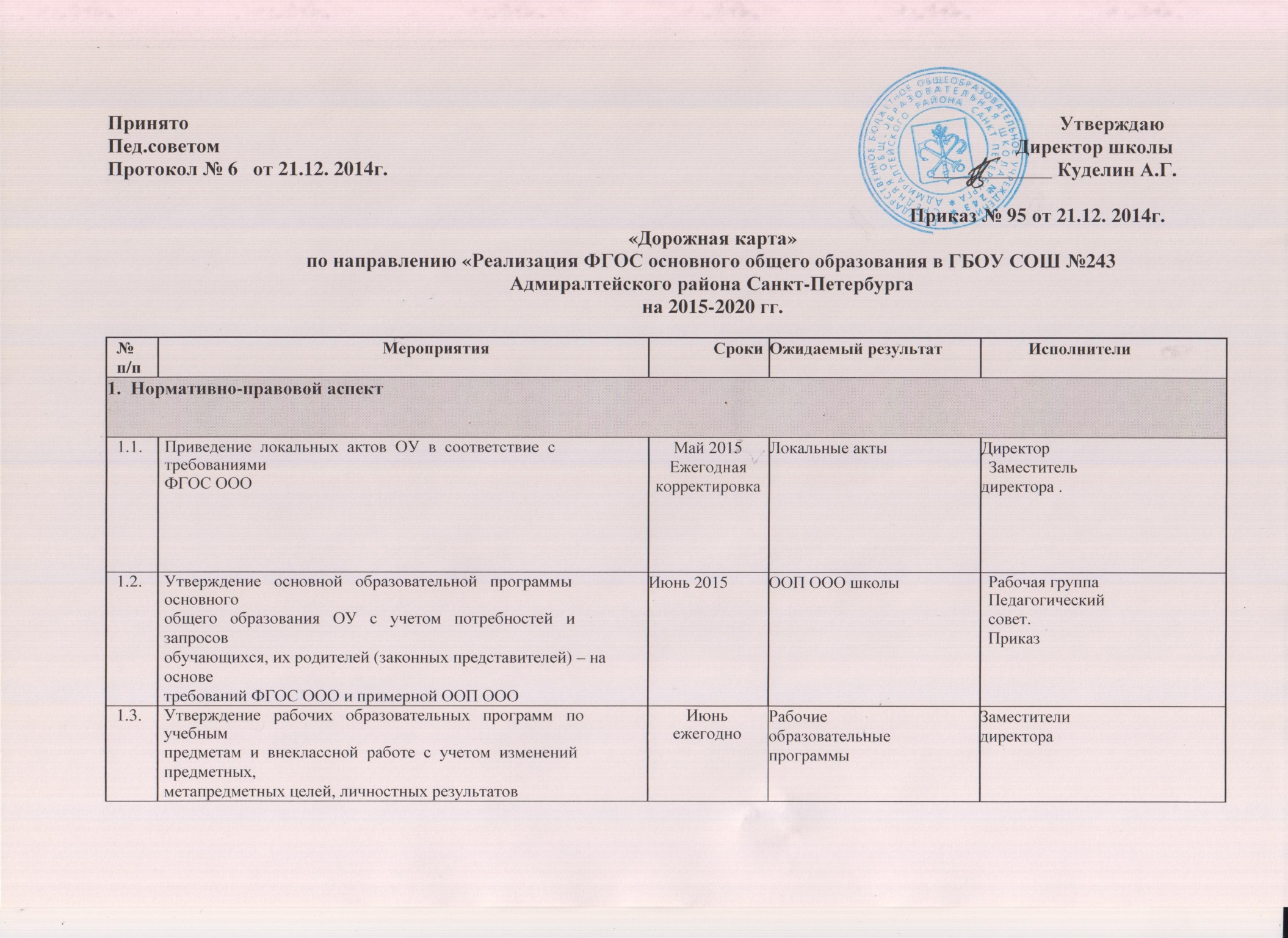 № п/пМероприятияМероприятияМероприятияСрокиОжидаемый результатИсполнители1.  Нормативно-правовой аспект1.  Нормативно-правовой аспект1.  Нормативно-правовой аспект1.  Нормативно-правовой аспект1.  Нормативно-правовой аспект1.  Нормативно-правовой аспект1.  Нормативно-правовой аспект1.1.Приведение  локальных  актов  ОУ  в  соответствие  с  требованиямиФГОС ОООПриведение  локальных  актов  ОУ  в  соответствие  с  требованиямиФГОС ОООПриведение  локальных  актов  ОУ  в  соответствие  с  требованиямиФГОС ОООМай 2015Ежегодная корректировкаЛокальные актыДиректорЗаместительдиректора .1.2.Утверждение   основной   образовательной   программы   основногообщего   образования   ОУ   с   учетом   потребностей   и   запросовобучающихся, их родителей (законных представителей) – на основетребований ФГОС ООО и примерной ООП ОООУтверждение   основной   образовательной   программы   основногообщего   образования   ОУ   с   учетом   потребностей   и   запросовобучающихся, их родителей (законных представителей) – на основетребований ФГОС ООО и примерной ООП ОООУтверждение   основной   образовательной   программы   основногообщего   образования   ОУ   с   учетом   потребностей   и   запросовобучающихся, их родителей (законных представителей) – на основетребований ФГОС ООО и примерной ООП ОООИюнь 2015ООП ООО школыРабочая группа Педагогическийсовет.Приказ1.3.Утверждение   рабочих   образовательных   программ   по   учебнымпредметам  и  внеклассной  работе  с  учетом  изменений  предметных,метапредметных целей, личностных результатовУтверждение   рабочих   образовательных   программ   по   учебнымпредметам  и  внеклассной  работе  с  учетом  изменений  предметных,метапредметных целей, личностных результатовУтверждение   рабочих   образовательных   программ   по   учебнымпредметам  и  внеклассной  работе  с  учетом  изменений  предметных,метапредметных целей, личностных результатовИюнь ежегодноРабочиеобразовательныепрограммыЗаместителидиректора1.4.Утверждение перечня УМК для  учащихся  на 2015 – 2020годы в соответствии с региональным и федеральным перечнемУтверждение перечня УМК для  учащихся  на 2015 – 2020годы в соответствии с региональным и федеральным перечнемУтверждение перечня УМК для  учащихся  на 2015 – 2020годы в соответствии с региональным и федеральным перечнемежегодноУтвержденный переченьУМК Руководители ШМО,зав. библиотекой2.  Организационно-управленческий аспект2.  Организационно-управленческий аспект2.  Организационно-управленческий аспект2.  Организационно-управленческий аспект2.  Организационно-управленческий аспект2.  Организационно-управленческий аспект2.  Организационно-управленческий аспект2.1.Заседания проектных (рабочих) групп.Заседания проектных (рабочих) групп.Заседания проектных (рабочих) групп.2015-2019 годыПлан  работы,мониторингподготовкишколы к введению ФГОС ОООРабочие (проектные)группы по введению ФГОС ООО2.2.Участие  рабочей  группы  школы  в  семинарах  и  встречах  в  рамках введения ФГОС ОООУчастие  рабочей  группы  школы  в  семинарах  и  встречах  в  рамках введения ФГОС ОООУчастие  рабочей  группы  школы  в  семинарах  и  встречах  в  рамках введения ФГОС ООО2015-2019 г.г.Директор школы2.3.Анализ  имеющихся  условий  (кадровых,  материально-технических, учебно-методическихи информационных,финансовых),их соответствие/несоответствие требованиям  ФГОС  ООО  (разрывы) определение  дефицитов  в  имеющихся  условиях  и  мер  по  их устранению  (в  соответствии  с  имеющимися  возможностями)  (в соответствие с разработанной моделью мониторинга)Анализ  имеющихся  условий  (кадровых,  материально-технических, учебно-методическихи информационных,финансовых),их соответствие/несоответствие требованиям  ФГОС  ООО  (разрывы) определение  дефицитов  в  имеющихся  условиях  и  мер  по  их устранению  (в  соответствии  с  имеющимися  возможностями)  (в соответствие с разработанной моделью мониторинга)Анализ  имеющихся  условий  (кадровых,  материально-технических, учебно-методическихи информационных,финансовых),их соответствие/несоответствие требованиям  ФГОС  ООО  (разрывы) определение  дефицитов  в  имеющихся  условиях  и  мер  по  их устранению  (в  соответствии  с  имеющимися  возможностями)  (в соответствие с разработанной моделью мониторинга) В течение всего периода.Аналитическая справкаПлан мероприятийПедагогический совет, рабочие  (проектные) группы по введению ФГОС ООО2.4.Разработка  и  утверждение  плана  мероприятий  по  проектированию ООП ОООРазработка  и  утверждение  плана  мероприятий  по  проектированию ООП ОООРазработка  и  утверждение  плана  мероприятий  по  проектированию ООП ОООЯнварь 2015г.План мероприятийРабочие (проектные)группы по введениюФГОС ООО2.5.Разработка проекта основной образовательной программы основного общего   образования  ГБОУ СОШ № 243 с   учетом потребностей  и  запросов  обучающихся,  их  родителей  (законных представителей) – на основе требований ФГОС ООО  и примерной ООП ОООРазработка проекта основной образовательной программы основного общего   образования  ГБОУ СОШ № 243 с   учетом потребностей  и  запросов  обучающихся,  их  родителей  (законных представителей) – на основе требований ФГОС ООО  и примерной ООП ОООРазработка проекта основной образовательной программы основного общего   образования  ГБОУ СОШ № 243 с   учетом потребностей  и  запросов  обучающихся,  их  родителей  (законных представителей) – на основе требований ФГОС ООО  и примерной ООП ОООФевраль 2015Ежегодная корректировка Проект ООП ООО школыЗаместительдиректора2.6.Обсуждение проекта ООП ООО школыОбсуждение проекта ООП ООО школыОбсуждение проекта ООП ООО школыМарт 2015г.СкорректированнаяООПООО школыПедагогический совет2.7.Разработка   рабочих   образовательных   программ   по   учебнымпредметам и внеклассной работе   с учетом изменений предметных, метапредметных целей, личностных результатовРазработка   рабочих   образовательных   программ   по   учебнымпредметам и внеклассной работе   с учетом изменений предметных, метапредметных целей, личностных результатовРазработка   рабочих   образовательных   программ   по   учебнымпредметам и внеклассной работе   с учетом изменений предметных, метапредметных целей, личностных результатов  ЕжегодноУтверждение программЗаместители директора2.8.Приведение учебно-методического и информационного обеспечения образовательного  процесса  в  соответствие  с  требованиями  целей  и планируемых   результатов   освоения   основной   образовательной программы  основного общего образования: выбор УМК, обеспечение учебниками обучающихся  в соответствии с федеральным перечнемПриведение учебно-методического и информационного обеспечения образовательного  процесса  в  соответствие  с  требованиями  целей  и планируемых   результатов   освоения   основной   образовательной программы  основного общего образования: выбор УМК, обеспечение учебниками обучающихся  в соответствии с федеральным перечнемПриведение учебно-методического и информационного обеспечения образовательного  процесса  в  соответствие  с  требованиями  целей  и планируемых   результатов   освоения   основной   образовательной программы  основного общего образования: выбор УМК, обеспечение учебниками обучающихся  в соответствии с федеральным перечнем Ежегодно с учетом изменений федерального спискаБиблиотечный фонд школыЗав. библиотекой2.8.Приведение учебно-методического и информационного обеспечения образовательного  процесса  в  соответствие  с  требованиями  целей  и планируемых   результатов   освоения   основной   образовательной программы  основного общего образования: выбор УМК, обеспечение учебниками обучающихся  в соответствии с федеральным перечнемПриведение учебно-методического и информационного обеспечения образовательного  процесса  в  соответствие  с  требованиями  целей  и планируемых   результатов   освоения   основной   образовательной программы  основного общего образования: выбор УМК, обеспечение учебниками обучающихся  в соответствии с федеральным перечнемПриведение учебно-методического и информационного обеспечения образовательного  процесса  в  соответствие  с  требованиями  целей  и планируемых   результатов   освоения   основной   образовательной программы  основного общего образования: выбор УМК, обеспечение учебниками обучающихся  в соответствии с федеральным перечнем Ежегодно с учетом изменений федерального спискаБиблиотечный фонд школыЗав. библиотекой2.8.Приведение учебно-методического и информационного обеспечения образовательного  процесса  в  соответствие  с  требованиями  целей  и планируемых   результатов   освоения   основной   образовательной программы  основного общего образования: выбор УМК, обеспечение учебниками обучающихся  в соответствии с федеральным перечнемПриведение учебно-методического и информационного обеспечения образовательного  процесса  в  соответствие  с  требованиями  целей  и планируемых   результатов   освоения   основной   образовательной программы  основного общего образования: выбор УМК, обеспечение учебниками обучающихся  в соответствии с федеральным перечнемПриведение учебно-методического и информационного обеспечения образовательного  процесса  в  соответствие  с  требованиями  целей  и планируемых   результатов   освоения   основной   образовательной программы  основного общего образования: выбор УМК, обеспечение учебниками обучающихся  в соответствии с федеральным перечнем Ежегодно с учетом изменений федерального спискаБиблиотечный фонд школыЗав. библиотекой2.8.Приведение учебно-методического и информационного обеспечения образовательного  процесса  в  соответствие  с  требованиями  целей  и планируемых   результатов   освоения   основной   образовательной программы  основного общего образования: выбор УМК, обеспечение учебниками обучающихся  в соответствии с федеральным перечнемПриведение учебно-методического и информационного обеспечения образовательного  процесса  в  соответствие  с  требованиями  целей  и планируемых   результатов   освоения   основной   образовательной программы  основного общего образования: выбор УМК, обеспечение учебниками обучающихся  в соответствии с федеральным перечнемПриведение учебно-методического и информационного обеспечения образовательного  процесса  в  соответствие  с  требованиями  целей  и планируемых   результатов   освоения   основной   образовательной программы  основного общего образования: выбор УМК, обеспечение учебниками обучающихся  в соответствии с федеральным перечнем Ежегодно с учетом изменений федерального спискаБиблиотечный фонд школыЗав. библиотекой2.8.Приведение учебно-методического и информационного обеспечения образовательного  процесса  в  соответствие  с  требованиями  целей  и планируемых   результатов   освоения   основной   образовательной программы  основного общего образования: выбор УМК, обеспечение учебниками обучающихся  в соответствии с федеральным перечнемПриведение учебно-методического и информационного обеспечения образовательного  процесса  в  соответствие  с  требованиями  целей  и планируемых   результатов   освоения   основной   образовательной программы  основного общего образования: выбор УМК, обеспечение учебниками обучающихся  в соответствии с федеральным перечнемПриведение учебно-методического и информационного обеспечения образовательного  процесса  в  соответствие  с  требованиями  целей  и планируемых   результатов   освоения   основной   образовательной программы  основного общего образования: выбор УМК, обеспечение учебниками обучающихся  в соответствии с федеральным перечнем Ежегодно с учетом изменений федерального спискаБиблиотечный фонд школыЗав. библиотекой2.8.Приведение учебно-методического и информационного обеспечения образовательного  процесса  в  соответствие  с  требованиями  целей  и планируемых   результатов   освоения   основной   образовательной программы  основного общего образования: выбор УМК, обеспечение учебниками обучающихся  в соответствии с федеральным перечнемПриведение учебно-методического и информационного обеспечения образовательного  процесса  в  соответствие  с  требованиями  целей  и планируемых   результатов   освоения   основной   образовательной программы  основного общего образования: выбор УМК, обеспечение учебниками обучающихся  в соответствии с федеральным перечнемПриведение учебно-методического и информационного обеспечения образовательного  процесса  в  соответствие  с  требованиями  целей  и планируемых   результатов   освоения   основной   образовательной программы  основного общего образования: выбор УМК, обеспечение учебниками обучающихся  в соответствии с федеральным перечнем Ежегодно с учетом изменений федерального спискаБиблиотечный фонд школыЗав. библиотекой2.8.Приведение учебно-методического и информационного обеспечения образовательного  процесса  в  соответствие  с  требованиями  целей  и планируемых   результатов   освоения   основной   образовательной программы  основного общего образования: выбор УМК, обеспечение учебниками обучающихся  в соответствии с федеральным перечнемПриведение учебно-методического и информационного обеспечения образовательного  процесса  в  соответствие  с  требованиями  целей  и планируемых   результатов   освоения   основной   образовательной программы  основного общего образования: выбор УМК, обеспечение учебниками обучающихся  в соответствии с федеральным перечнемПриведение учебно-методического и информационного обеспечения образовательного  процесса  в  соответствие  с  требованиями  целей  и планируемых   результатов   освоения   основной   образовательной программы  основного общего образования: выбор УМК, обеспечение учебниками обучающихся  в соответствии с федеральным перечнем Ежегодно с учетом изменений федерального спискаБиблиотечный фонд школыЗав. библиотекой2.9.Психолого-педагогическая диагностика готовности учащихся 4 класса к переходу на ФГОС ОООПсихолого-педагогическая диагностика готовности учащихся 4 класса к переходу на ФГОС ОООПсихолого-педагогическая диагностика готовности учащихся 4 класса к переходу на ФГОС ОООАпрельежегодно Результаты диагностикиПсихолог,  классные руководители2.10.Организация  внеурочной  деятельности  :  кружки,  клубы,  секции, интеллектуальные  и  творческие  конкурсы,  олимпиады  различного уровня, спортивные соревнования.Организация  внеурочной  деятельности  :  кружки,  клубы,  секции, интеллектуальные  и  творческие  конкурсы,  олимпиады  различного уровня, спортивные соревнования.Организация  внеурочной  деятельности  :  кружки,  клубы,  секции, интеллектуальные  и  творческие  конкурсы,  олимпиады  различного уровня, спортивные соревнования.МайежегодноМодельвнеурочнойдеятельностиЗаместителидиректора2.11Обобщение опыта введения ФГОС ООО в ОО:- анализ работы учителей, педагогов дополнительногообразования;- составление плана открытых занятий;- подготовка материалов для публичного отчетаОбобщение опыта введения ФГОС ООО в ОО:- анализ работы учителей, педагогов дополнительногообразования;- составление плана открытых занятий;- подготовка материалов для публичного отчетаОбобщение опыта введения ФГОС ООО в ОО:- анализ работы учителей, педагогов дополнительногообразования;- составление плана открытых занятий;- подготовка материалов для публичного отчетаСентябрь 2016 –январь 2017Январь-май 2017Предложения попубликации опытаучителей, материалы дляпубличного отчетаЗаместителидиректора2.12.Контроль реализации требований ФГОС при организацииобразовательной деятельности в 5,6,7,8,9 классахКонтроль реализации требований ФГОС при организацииобразовательной деятельности в 5,6,7,8,9 классахКонтроль реализации требований ФГОС при организацииобразовательной деятельности в 5,6,7,8,9 классахМай ежегодноСправки по итогам.Зам. директора, учителя- предметники3.  Информационно-методический аспект3.  Информационно-методический аспект3.  Информационно-методический аспект3.  Информационно-методический аспект3.  Информационно-методический аспект3.  Информационно-методический аспект3.  Информационно-методический аспект3.1.Изучение педагогическим коллективом образовательных стандартов второго поколения.Проведение совещаний  семинаров с педагогическим коллективом в целом и учителями основной школы в частности по изучению:Федерального государственного образовательного  стандарта основного общего образования.Нормативно-правовых  документов,  регулирующих  введение ФГОС ООО.Программы формирования универсальных учебных действий.Программы организации внеурочной деятельности школьников.Санитарно-гигиенических требований.Изучение педагогическим коллективом образовательных стандартов второго поколения.Проведение совещаний  семинаров с педагогическим коллективом в целом и учителями основной школы в частности по изучению:Федерального государственного образовательного  стандарта основного общего образования.Нормативно-правовых  документов,  регулирующих  введение ФГОС ООО.Программы формирования универсальных учебных действий.Программы организации внеурочной деятельности школьников.Санитарно-гигиенических требований.Изучение педагогическим коллективом образовательных стандартов второго поколения.Проведение совещаний  семинаров с педагогическим коллективом в целом и учителями основной школы в частности по изучению:Федерального государственного образовательного  стандарта основного общего образования.Нормативно-правовых  документов,  регулирующих  введение ФГОС ООО.Программы формирования универсальных учебных действий.Программы организации внеурочной деятельности школьников.Санитарно-гигиенических требований.2014-2015 учебный годМатериалы структурных подразделений, научно- методического советаДиректор  школы3.2.Участие  в  работе  (просмотр  записей)  вебинаров,  видеолекций  по темам, касающимся введения ФГОС ОООУчастие  в  работе  (просмотр  записей)  вебинаров,  видеолекций  по темам, касающимся введения ФГОС ОООУчастие  в  работе  (просмотр  записей)  вебинаров,  видеолекций  по темам, касающимся введения ФГОС ООО2014-2019 годыМетодическая поддержкаЗаместительдиректора3.3.Создание подборки методической литературы по вопросам введения ФГОС ОООСоздание подборки методической литературы по вопросам введения ФГОС ОООСоздание подборки методической литературы по вопросам введения ФГОС ООО2014-2018 годыПодборка литературы на электронных носителях, печатные издания, размещение материалов на сайтеЗаместителидиректора3.4Подготовка рабочих программ на уровень по предметам.Подготовка рабочих программ на уровень по предметам.Подготовка рабочих программ на уровень по предметам.2015-2020г.г.По  мере  учебногоплана ОУ.Рассмотрение и утверждение  программ  на уровень.Руководители кафедр3.5Утверждение  рабочих  программ  учебных  предметов  (курсов)  на учебный годУтверждение  рабочих  программ  учебных  предметов  (курсов)  на учебный годУтверждение  рабочих  программ  учебных  предметов  (курсов)  на учебный годежегодноРассмотрение и утверждение  программ  на уровень.Заместители директора3.6.Информирование   родителей   (законных   представителей)   о   ходе подготовки к введению ФГОС ОООИнформирование   родителей   (законных   представителей)   о   ходе подготовки к введению ФГОС ОООИнформирование   родителей   (законных   представителей)   о   ходе подготовки к введению ФГОС ООО2014-2020 г.г.Общешкольное родительское собрание, сайт школы, публикации в СМИДиректор Заместители директора3.7.Проведение  обучающих  семинаров  и  педагогических  советов  для учителей  школы,  осуществляющих  федеральный   государственный образовательный  стандарт  основного  общего  образования  (темы указаны приблизительно) и планирующих переход на ФГОС ООО.Проведение  обучающих  семинаров  и  педагогических  советов  для учителей  школы,  осуществляющих  федеральный   государственный образовательный  стандарт  основного  общего  образования  (темы указаны приблизительно) и планирующих переход на ФГОС ООО.Проведение  обучающих  семинаров  и  педагогических  советов  для учителей  школы,  осуществляющих  федеральный   государственный образовательный  стандарт  основного  общего  образования  (темы указаны приблизительно) и планирующих переход на ФГОС ООО.2014-2019 г.г.Материалы семинаровУчителя – предметники1. О готовности рабочих программ к введению ФГОС ООО1. О готовности рабочих программ к введению ФГОС ООО1. О готовности рабочих программ к введению ФГОС ОООМай 2015 г.Акт готовности, приказДиректор школы2. Семинар-практикум «Проектирование образовательного пространства средней школы».2. Семинар-практикум «Проектирование образовательного пространства средней школы».2. Семинар-практикум «Проектирование образовательного пространства средней школы».Октябрь 2019 г.Модель образовательного пространства подростковой школыРабочая группа по Введению ФГОС ООО3.  Возрастные  и  психологические   особенности  и  возможности младших   подростков,   особенности   организации   деятельности учащихся по формированию УУД (обмен опытом)3.  Возрастные  и  психологические   особенности  и  возможности младших   подростков,   особенности   организации   деятельности учащихся по формированию УУД (обмен опытом)3.  Возрастные  и  психологические   особенности  и  возможности младших   подростков,   особенности   организации   деятельности учащихся по формированию УУД (обмен опытом)Январь 2020г.Перечень практик поинтеграции урочной ивнеурочной деятельностиподростковРабочая группа по введению ФГОС ООО4. Теоретический  семинар  «Реализация  системно-деятельностного подхода в организации учебно-воспитательного процесса учащихся подростковой школы».4. Теоретический  семинар  «Реализация  системно-деятельностного подхода в организации учебно-воспитательного процесса учащихся подростковой школы».4. Теоретический  семинар  «Реализация  системно-деятельностного подхода в организации учебно-воспитательного процесса учащихся подростковой школы».Январь 2019 г.Рабочая группа по введению ФГОС ООО5. Комплексный подход к оценке результатов введения ООП ООО (предметные, метапредметные, личностные)5. Комплексный подход к оценке результатов введения ООП ООО (предметные, метапредметные, личностные)5. Комплексный подход к оценке результатов введения ООП ООО (предметные, метапредметные, личностные)постоянноПаспорт и программаформирования уобучающихся УУДРабочая группа по введению ФГОС ООО3.8.Изучение,  обобщение  и  внедрение  успешного  опыта  учителей  по формированию универсальных учебных действий,  успешного опыта проведения  интеллектуальных  и  социальных  практик  с  учащимися подростковой школы.Изучение,  обобщение  и  внедрение  успешного  опыта  учителей  по формированию универсальных учебных действий,  успешного опыта проведения  интеллектуальных  и  социальных  практик  с  учащимися подростковой школы.Изучение,  обобщение  и  внедрение  успешного  опыта  учителей  по формированию универсальных учебных действий,  успешного опыта проведения  интеллектуальных  и  социальных  практик  с  учащимися подростковой школы.2015-2020.гг.Материалы СПРабочая группа   по введению ФГОС ООО3.9Методическое обеспечение внеурочной деятельности:- анализ результатов реализации внеурочной деятельности в 5-7 классах;- посещение занятий в 5-6 классах.Методическое обеспечение внеурочной деятельности:- анализ результатов реализации внеурочной деятельности в 5-7 классах;- посещение занятий в 5-6 классах.Методическое обеспечение внеурочной деятельности:- анализ результатов реализации внеурочной деятельности в 5-7 классах;- посещение занятий в 5-6 классах.Октябрь 2020г.По графику ВШКЗам. директора,педагоги, ведущиезанятия по внеурочнойдеятельностиАналитическаясправка  «Анализпроблем,вынесенных наобсуждение»3.9Методическое обеспечение внеурочной деятельности:- анализ результатов реализации внеурочной деятельности в 5-7 классах;- посещение занятий в 5-6 классах.Методическое обеспечение внеурочной деятельности:- анализ результатов реализации внеурочной деятельности в 5-7 классах;- посещение занятий в 5-6 классах.Методическое обеспечение внеурочной деятельности:- анализ результатов реализации внеурочной деятельности в 5-7 классах;- посещение занятий в 5-6 классах.Октябрь 2020г.По графику ВШК3.10Организация взаимодействия учителей 5-9 классов пообсуждению вопросов ФГОС ООО, обмену опытом.Организация взаимодействия учителей 5-9 классов пообсуждению вопросов ФГОС ООО, обмену опытом.Организация взаимодействия учителей 5-9 классов пообсуждению вопросов ФГОС ООО, обмену опытом.По плану школы,Руководитель ШМСанализ проблем,вынесенных наобсуждение;3.11Проведение методических дней:- «Современный урок в основной школе с позицийформирования УУД».-Практическое занятие «Конструирование и анализ урока наоснове системно-деятельностного подхода».- Внедрение новой структуры поурочного планирования –технологические карты.Проведение методических дней:- «Современный урок в основной школе с позицийформирования УУД».-Практическое занятие «Конструирование и анализ урока наоснове системно-деятельностного подхода».- Внедрение новой структуры поурочного планирования –технологические карты.Проведение методических дней:- «Современный урок в основной школе с позицийформирования УУД».-Практическое занятие «Конструирование и анализ урока наоснове системно-деятельностного подхода».- Внедрение новой структуры поурочного планирования –технологические карты.Раз в кварталЗам. директораРабочая группаОбобщенный опыти методическиерекомендации дляучителей ОО.3.12Взаимопосещение уроков по теме «Формирование УУДобучающихся»Взаимопосещение уроков по теме «Формирование УУДобучающихся»Взаимопосещение уроков по теме «Формирование УУДобучающихся»постоянноМО учителейпредметников.Обобщенный опыти методическиерекомендации дляучителей ОО.3.13.Подготовка к комплексным проверочным работам, направленных надиагностику УУДПодготовка к комплексным проверочным работам, направленных надиагностику УУДПодготовка к комплексным проверочным работам, направленных надиагностику УУДМартпостоянноМО учителей предметниковАнализрезультатов3.14Итоги внутришкольного контроля «Анализ результатов готовностипедагогов 5-9 классов к переходу на ФГОС ООО». Корректировкапланов саморазвития педагоговИтоги внутришкольного контроля «Анализ результатов готовностипедагогов 5-9 классов к переходу на ФГОС ООО». Корректировкапланов саморазвития педагогов2017-2018учебный год2017-2018учебный годЗаместители директораАнализрезультатов3.15Педсовет Воспитательная деятельность в свете ФГОС ООО.Педсовет Воспитательная деятельность в свете ФГОС ООО.2018-2019г.г.2018-2019г.г.Заместитель директораПланирование и анализ деятельности.Родительское собрание в 8классе «Организация образовательногопроцесса в 9 классе. Знакомство с основной образовательнойпрограммой ООО»Родительское собрание в 8классе «Организация образовательногопроцесса в 9 классе. Знакомство с основной образовательнойпрограммой ООО»2019 г.2019 г.Заместители директораПланирование ианализдеятельности4. Кадровый аспект4. Кадровый аспект4. Кадровый аспект4. Кадровый аспект4. Кадровый аспект4. Кадровый аспект4. Кадровый аспект4.1.Выявление образовательных потребностей педагогического состава сцелью   внесения   изменений   в   план   повышения   квалификацииучителейпостояннопостояннопостоянноПерспективныйпланповышения   квалификациипедагогических работниковЗаместительдиректора4.2.Обеспечение условий для непрерывного профессионального развитияпедагогических работников школыпостояннопостояннопостоянно4.3.Участие  в  курсовых  мероприятиях  для  учителей  основной  школы, Посвященных особенностям перехода на федеральный Государственный образовательный стандарт основного общего образования,  в  том  числе  по  использованию  в  образовательном процессе современных образовательных технологий деятельностного типа.постояннопостояннопостоянноМетодические материалы, сайт ОУ собеседование.Заместители директора.4.4Диагностика готовности педагогов к переходу на ФГОС ООО Апрельежегодно.Апрельежегодно.Апрельежегодно.Анализ анкетЗаместители директора4.5Анкетирование родителей по вопросу удовлетворенностиорганизацией образовательного процесса2019-2020г.г.2019-2020г.г.2019-2020г.г.Анализ анкетЗаместителиДиректора5.  Материально-технический аспект5.  Материально-технический аспект5.  Материально-технический аспект5.  Материально-технический аспект5.  Материально-технический аспект5.  Материально-технический аспект5.1.Экспертиза материально-технической базы школы,соответствие/несоответствие требованиям ФГОС ООО учебных кабинетов.  ежегодно  ежегодно  ежегодноПеречень оборудования учебных кабинетов,Заместительдиректора по АХР5.2Подготовка к учебному году:- инвентаризация материально-технической базы насоответствие требованиям ООП ОО ФГОС ООО;- подготовка плана закупокежегодноежегодноежегодноДополнение базы данныхпо материально-техническомуобеспечению ОУ, базыучебной и учебно-методической литературыОУ, аналитическаясправка, план закупокДиректор,Заместительдиректора по АХР,учителя5.3Обеспечение укомплектованности библиотеки ОУ печатными иэлектронными образовательными ресурсами по всем учебнымпредметам учебного плана ООП ООО.ежегодноежегодноежегодноАнализ обеспеченностина М.О.Заместительдиректора,библиотекарь,руководители МО.